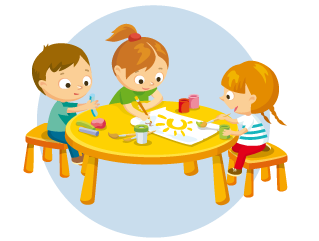 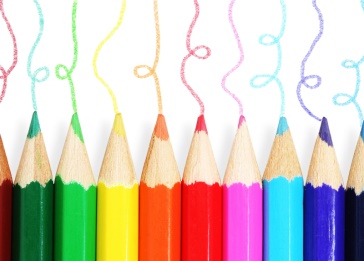 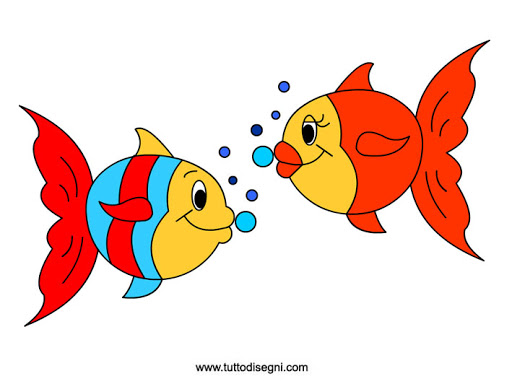 ATTIVITA’ DIDATTICHE  SEZIONE PESCIOLINI( DAL 6 AL 10 APRILE)ATTIVITA’ DIDATTICHE  ● Allegato 1 “La storia di Gesù a Pasqua”Coloro, ritaglio e rilego il mio libricino di Pasqua;●Allegato 2 “biglietto di augurio”Coloro e imparo la poesia.   “E’ Pasqua” ;●Allegato 3 “schede didattiche sulla Pasqua” ;●Allegato 4 “La domenica delle Palme”Pregrafismo con la colomba pasquale;●Allegato 5 “video-lettura La storia di Gesù a Pasqua” ;●Allegato 6 “video sul lavoretto di Pasqua”;                                                                                                            BUON LAVORO BIMBI